1.Упиши време које показују часовници: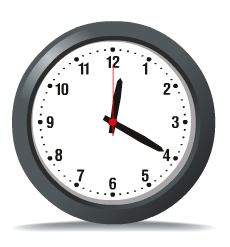 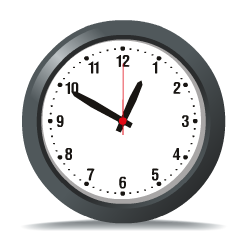 ПОПОДНЕ:___________                 ПОПОДНЕ:____________                                                    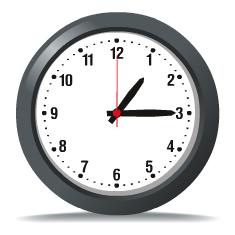 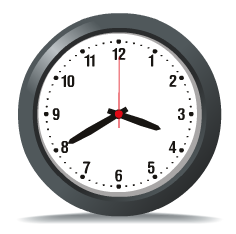 ПОПОДНЕ:__________              ПОПОДНЕ:____________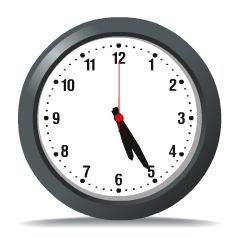 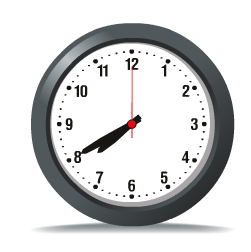 ПОПОДНЕ:___________                    ПРЕ ПОДНЕ:____________       2.Прикажи на часовнику наведено  време: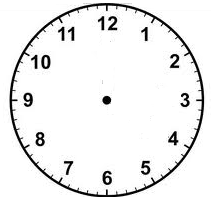        6:00                     13:45                             9:05    1.Упиши време које показују часовници:ПОПОДНЕ:___________                 ПОПОДНЕ:____________                                                    ПОПОДНЕ:__________              ПОПОДНЕ:____________ПОПОДНЕ:___________                    ПРЕ ПОДНЕ:____________       2.Прикажи на часовнику наведено  време:       6:00                     13:45                             9:05                          